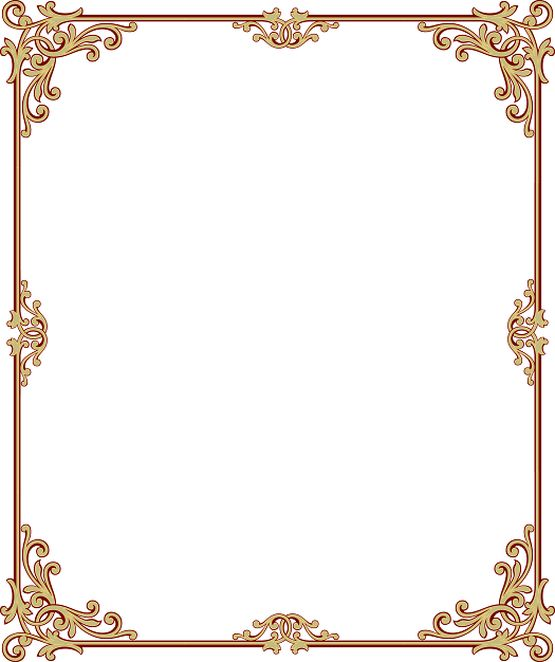 Муниципальное казенное общеобразовательное учреждение «Митлиурибская  основная  общеобразовательная  школа»Программавоспитательнойработы в 1 классе на 2017-2018 учебный год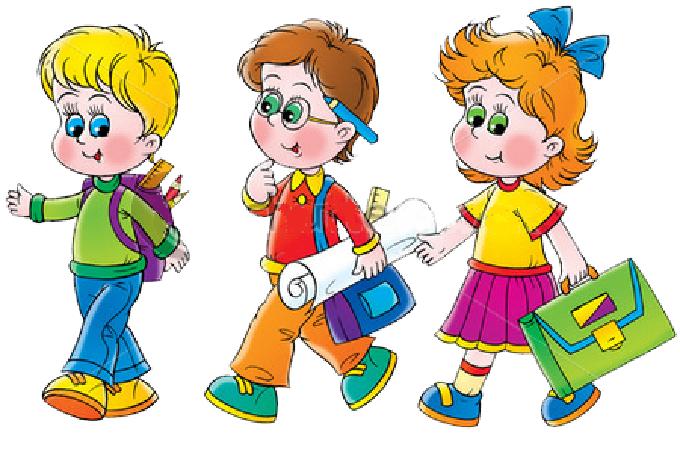 Классный руководитель: Магомедова З.                                       с.Митлиуриб.Министерство  образования и  науки  Р.Д.                                                             Отдел    образования  администрации МО «Шамильский  район» Муниципальное  казенное  общеобразовательное  учреждение «Митлиурибская  основная  общеобразовательная  школа»Программа воспитательной работы В 1  КЛАССЕна 2017/2018 учебный год                                                         Покинут счастьем будет тот,Кого ребенком плохо воспитали.Побег зеленый выпрямить легко,                                                                           Сухую ветвь один огонь исправит.Классный руководитель :Магомедова З.Дж.Пояснительная запискаПлан воспитательной работы 1 классасоставлен на основании:•	Конвенции ООН «О правах ребенка»;•	Конституции Российской Федерации;•	Закона РФ «Об образовании»;•	Федерального закона «О государственной поддержке молодежных и детских объединений»;•	Закона РФ «Об основных гарантиях прав ребенка в РФ»;•	Концепции духовно-нравственного развития и воспитания личности гражданина России;Классное руководство – это не обязанность, а бесконечное творчество.К.Д. УшинскийСодержание программы.1.     Пояснительная записка. Цель и задачи программы…………………………………………………………….. стр.2.     Приоритетные направления воспитательной работы и  их характеристика………………………………………………………... стр.3.     План- воспитательной  работы по направлениям………………………………..  стр.4.     Работа классного самоуправления ………………………………… стр.5.     Работа с детьми «группы риска» класса…………………………….стр.6.     Система работы с родителями………………….………………..…. стр.7.     Оценка результатов реализации программы …………………….... стр.8.     Оценка системы работы классного руководителя………………… стр.9.     Список используемой литературы…………………………………. стр.Воспитывает все: люди, вещи, явления, но прежде всего и дольше всего -люди. Из них на первом месте -родители и педагоги. А. С. Макаренко  ПОЯСНИТЕЛЬНАЯ ЗАПИСКА   Воспитание человека всегда было, есть и будет сложной задачей. Даже, если общество развивается стабильно, возникают и в таком обществе проблемы в воспитании подрастающего поколения. Проблема сегодняшнего дня в нашей стране (безработица, преступность, разводы, доступность и использование незаконных или вредных лекарственных средств, вплоть до наркотиков,  отсутствие личных и профессиональных целей, смещение ценностей) делает процесс воспитания еще более трудным.Законом «Об образовании» и в рамках  российской образовательной реформы, целью которой является гуманизация образования, предусматривается  не только создание  нового поколения учебных пособий и учебников, ориентированных на ценности отечественной и мировой культуры, но и изменения , касающиеся приоритетов регионального содержания образования. В связи с этим в своей работе стараюсь четко определить цели и задачи обучения и воспитания			Важнейшей целью современного образования  и одной из приоритетных задач общества и государства является воспитание нравственного, ответственного, инициативного и компетентного гражданина России. В новом Федеральном  государственном образовательном стандарте  общего образования  процесс образования  должен пониматься  не только как процесс усвоения системы знаний, умений. Но и как процесс развития личности, принятия духовно-нравственных, социальных, семейных и других ценностей.   Это позволяет выделить основные результаты воспитания , выраженные в терминах ключевых воспитательных задач. Их содержание  отражает основные направления развития личности:♦ личностная культура♦ семейная культура♦ социальная культура.Личностная культура- это:■ готовность и способность к пониманию смысла своей  жизни, индивидуально ответственному поведению;■ готовность и способность открыто выражать и отстаивать свою позицию, критически оценивать свои мысли и поступки;■  способность к самостоятельным поступкам и действиям на основе морального выбора;■ осознание ценности других людей, трудолюбие, бережливость, жизненный оптимизм.Семейная культура- это:■ осознание безусловной ценности семьи как первоосновы нашей принадлежности к народу, Отечеству;■ понимание и поддержание таких нравственных устоев семьи, как любовь, взаимопомощь, почитание родителей, забота о младших и старших, ответственность за другого;■ бережное отношение к жизни человека, забота о продолжении рода.Социальная культура- это:■ осознание  себя гражданином России на основе принятия общих  национальных духовных и нравственных ценностей;■ вера в Россию, чувство личной ответственности за Отечество;■ развитость чувства патриотизма и гражданской солидарности.Цель моей программы следующая:путем сочетания различных методов и приемов воспитательной педагогической деятельности способствовать становлению личности каждого школьника как гражданина Российской Федерации , способствовать духовно-нравственному развитию личности через систему «школа-семья-социум», формировать нравственные категории у обучающихся  через принятие обучающимися  семейных традиций, ценностей.  Задачи программы:1.     Воспитание граждан с ориентацией на общечеловеческие ценности, понимание и поддержание нравственных устоев семьи.2.     Формирование у  учащихся  высокого патриотического сознания.3.     Воспитание чувства верности к своему Отечеству, вовлекать воспитуемых в использование историко - культурных традиций донского казачества и региональных особенностей Донского края.4.     Воспитывать интерес и уважение к культуре русского народа.5.     Предоставить учащимся возможность реализовать себя в различных видах деятельности , ориентированных на общечеловеческие ценности.Программа рассчитана на учащихся  начального  звена.Срок реализации программы- 1 год  ( 1 класс)Ожидаемые результаты: -активная жизненная позиция школьника;-приобщение к нравственным, духовным ценностям современного мира;-патриотическое и гражданское самосознание;-уважительное отношение к старшим, проявление заботы к младшим;-соблюдение народных традиций, любовь к фольклору и  народным песням;-эмпатическое и толерантное отношение к окружающим;   -представление о семье как  о высшей ценности гражданского общества.При составлении плана воспитательной работы с классом планирую мероприятия в соответствии со следующими направлениями: Направление I. «Моя семья»
Цель работы классного руководителя в этом направлении является максимальное сближение интересов родителей и педагогов по формированию развитой личности. 
Задачи работы классного руководителя в направлении «Моя семья »: 
-Организация и совместное проведение досуга детей и родителей. 
- Создание условий для благоприятного взаимодействия всех участников учебно-воспитательного процесса- педагогов, родителей, детей. 
-Обучение родителей умению быть родителем, владеть приемами воспитания и взаимодействия с людьми. 
Формы работы с классным коллективом в направлении « Моя семья »: 
- тематические классные часы «История нашей семьи», «Военная летопись семьи», «Моя семья в воспоминаниях родных» и др. 
- Праздники семьи, спортивные состязания с участием бабушек и дедушек, мам и пап. 
- Праздники, посвященные датам календаря ( 8 марта, 1 сентября, День учителя, день Победы и др.) 
Направление II. «Моё Отечество». 
Цель работы классного руководителя в этом направлении является формирование у учащихся соответствующих знаний о праве, правовых нормах как регуляторах поведения человека в обществе и отношений между личностью и государством. 
Задачи работы классного руководителя в направлении «Моё Отечество»
-Обучение решению задач, связанных с нормами права и проблемами морального саморазвития. 
- Формирование у учащихся правовой культуры, свободного и ответственного самоопределения в сфере правовых отношений с обществом. 
- Формирование гуманистического мировоззрения. 
Формы работы с классным коллективом в направлении «Моё Отечество»: 
- Тематические классные часы. 
- Встречи с представителями правоохранительных органов. 
- Посещение воинской части. 
- Конкурсы, праздники по правовой тематике.Направление III. «Мой образ жизни» 
Цель работы классного руководителя в этом направлении является обучение учащихся пониманию смысла жизни, ценности своего существования и ценности существования других людей, передача учащимся знаний, умений и навыков социального общения людей (как позитивного, так и негативного) опыта поколений.
Задачи работы классного руководителя в направлении 
«Мой образ жизни»: 
-Формировать у учащихся нравственную культуру миропонимания. 
- Формировать у учащихся осознание необходимости нравственного опыта прошлого и будущего, и своей роли в нем. -Знакомить учащихся с традициями и обычаями общения различных поколений. 
- Формировать у учащихся культуру общения в системе «учитель-ученик», «ученик-ученик», «взрослый-ребенок». 
- Создавать в детском коллективе одинаковые условия для общения всех учащихся класса.Формы работы с классным коллективом в направлении 
«Мой образ жизни»: 
- Тематические классные часы по нравственной тематике. 
- Спецкурсы по нравственной тематике. 
- Дискуссии по нравственной тематике.- Интерактивные игры, тематические классные часы 
- Самопрезентация и самопредставление
- Праздники, конкурсы, ролевые игры.  
- Изучение нравственного наследия мира.Направление IV. «Моё здоровье» Цель работы классного руководителя: использование педагогических технологий и методических приемов для демонстрации значимости физического и психического здоровья человека. Воспитание понимания важности здоровья для будущего самоутверждения. 
Задачи работы классного руководителя в направлении «Моё здоровье»: 
- Формировать у учащихся культуру сохранения и совершенствования собственного здоровья. 
- Знакомить учащихся с опытом и традициями предыдущих поколений по сохранению физического и психического здоровья. Формы работы с классным коллективом в направлении « Моё здоровье»: 
- спортивные конкурсы, соревнования внутри класса, спартакиады, олимпиады, марафоны, турниры; 
- встречи  с победителями спортивных соревнований, семейными династиями, активно занимающимися спортом; 
- походы выходного дня, дни здоровья, туристические походы; 
- предметные утренники, спортивные викторины, тематические классные часы по спортивной тематике, конкурсы газет, устные журналы; 
- беседы и дискуссии по темам: «Спорт в моей жизни», «Великие спортсмены моей страны и мира», «История видов спорта», «Древние виды спорта» и др.; 
- психолого-педагогические консилиумы и тематические консультации по вопросам сохранения здоровья учащихся. 
Направление V. « Моя учёба» 
Цель работы классного руководителя в этом направлении является оказание помощи ученикам в развитии в себе способности мыслить рационально, эффективно проявлять свои интеллектуальные умения в окружающей жизни и при этом действовать целесообразно. 
Задачи работы классного руководителя в направлении «Моя учёба»»: 
- Определить круг реальных учебных возможностей ученика и зону его ближайшего развития 
- Создать условия для продвижения учащихся в интеллектуальном развитии. 
- Формировать интеллектуальную культуру учащихся, развивать их кругозор и любознательность. 
-Сохранить любопытство и информационную ненасыщаемость.Формы работы с классным коллективом в направлении «Моя учеба»: -   внутриклассные конкурсы по развитию внимания, памяти, читательских умений младших школьников; 
- интеллектуальные марафоны внутри класса; 
- интеллектуальные бои; 
- школы интеллектуального развития. Направление VI. « Мой досуг» 
Цель работы классного руководителя в этом направлении является создание условий для проявления учащимися класса инициативы и самостоятельности, ответственности, искренности и открытости в реальных жизненных ситуациях. 
Задачи работы классного руководителя в направлении «Мой досуг»: 
-Создание условий для раннего проявления учащимися класса своих индивидуальных способностей во внеурочной деятельности. 
- Использование активных и нестандартных форм внеклассной деятельности учащихся, отвечающих их интересам и возможностям. 
- Развитие способностей адекватно оценивать свои и чужие достижения, радоваться своим успехам и огорчаться за чужие неудачи. 
Формы работы с классным коллективом в направлении «Мой досуг»: 
- празднование памятных дат в жизни учащихся; 
- празднование памятных дат календаря; 
-посещение театров, музеев, выставок; 
-театрализованные представления.; 
 Министерство  образования и  науки  Р.Д.                                                             Отдел    образования  администрации МО «Шамильский  район» Муниципальное  казенное  общеобразовательное  учреждение «Митлиурибская  основная  общеобразовательная  школа»План  воспитательной работы В 1  КЛАССЕна 2017/2018 учебный год                                                         Покинут счастьем будет тот,Кого ребенком плохо воспитали.Побег зеленый выпрямить легко,                                                                           Сухую ветвь один огонь исправит.Классный руководитель :Магомедова З.Дж.Воспитательный план по направлениямНаправление «Моя семья»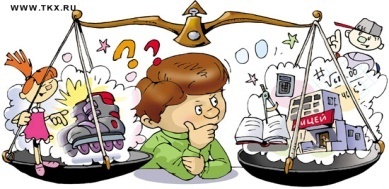                                            Направление «Моё Отечество»                                             Направление «Мой образ жизни»                                                Направление «Моё здоровье»                                       Направление «Моя  учеба»                                              Направление «Мой досуг»                 Классное ученическое  самоуправление.Самоуправление в классном коллективе – это действие детей, осуществляемые как самостоятельно, так и совместно со взрослыми членами классного общества ( классный руководитель, родительский комитет ) по планированию, организации и анализу жизнедеятельности в классе, направленной на создание благоприятных условий для развития духовно богатой личности каждого учащегося, для оптимального общения друг с другом.Работа классного самоуправления  распределена  по следующим станицам:1.     Станица Патриотическая. Предназначена для формирования у учащихся гражданских качеств личности, отношения к патриотизму как к высокой нравственной категории.Функции:- планирует вместе с классным руководителем проведение мероприятий на патриотическую тему, - занимается подготовкой и непосредственным проведением данных мероприятий;- организует акции посильной трудовой помощи ветеранам;- вместе с учителями-предметниками организует экскурсии по достопримечательным местам родного края;-  готовит и проводит политинформации.2. Станица Образовательная. Предназначена для развития познавательных интересов учащихся, творческого подхода и активной позиции в образовательном процессе.Функции:- организует и планирует совместно с классным руководителем и родителями  познавательные дела;- помогает педагогам в подготовке и проведении олимпиад, интеллектуальных    марафонов, предметных недель;- ведет учет и разрабатывает систему поощрений лучших учащихся;- ведет контроль за успеваемостью (заполнение дневников, экрана успеваемости);- ведет учет пропусков уроков;- образует помощь в учебе нуждающимся учащимся;- совместно с классным руководителем проводить на классных часах пятиминутки    «Мир вокруг нас»;3. Станица Оздоровительная. Предназначена для формирования у учащихся здорового образа жизни, приобщения к спорту и физкультуре, развития уважения к себе, своему здоровью, здоровью окружающих.Функции:- планирует, организует и проводит классные спортивные мероприятия;- помогает в подготовке и проведении школьных спортивных соревнований, -  праздников, Дней здоровья; отвечает за комплектование команд;- ведет учет и пропаганду спортивных достижений учащихся класса;- совместно со станицей Печатной выпускает стенгазету «Наши достижения»;- заботится о проведении физкультминуток на уроках;- совместно с классным руководителем проводит беседы и классные часы о пропаганде здорового образа жизни;- ведет учет и разрабатывает систему поощрений учащихся, активно участвующих в спортивной жизни класса и школы.4. Станица Культурная. Предназначена для приобщения учащихся к эстетическому восприятию окружающего мира, к общечеловеческим культурным и нравственным ценностям; для координации действий при проведении классных и школьных мероприятий.Функции:  - планирует, организует и проводит классные досуговые мероприятия;- ведет подготовительную работу и отвечает за участие класса в школьных мероприятиях;- предоставляет информацию о проводимых в слободе выставках, концертах, организует посещение музеев;- организует поздравления учащихся с днем рождения, с призовыми местами на конкурсах, соревнованиях;- проводит совместно с классным руководителем классные часы о культуре общения (поведения, внешнего вида, речи, быта и т. д.);- помогает классному руководителю в проведении бесед, диспутов по нравственным вопросам и вопросам этика и гуманизма;- организует акции гуманитарной помощи малообеспеченным семьям. 5. Станица Правоохранительная.  Предназначена для формирования сознательной дисциплины учащихся и их правовой культуры.Функции:- следит за соблюдением Устава школы;- вносит предложения по внесению изменений и дополнений в Устав школы;- участвует в разрешении коллективных споров среди учащихся класса;- отвечает за дежурство в классе;- следит за соблюдением правил поведения учащихся на уроках, переменах, во время проведения классных и школьных мероприятий;- совместно с классным руководителем проводит классные часы и беседы по правовым вопросам.6. Станица Печатная.  Предназначена для обеспечения гласности в жизни класса, сообщения информации о проводимых мероприятиях и участия в них учащихся класса.Функции: - оформляет класс, школу к различным праздникам, мероприятиям;- ведет фотоальбом «Наш класс»- обеспечивает наличие на мероприятиях фотоаппарата и отвечает за печатание фотографий;- предоставляет возможность каждому учащемуся из класса высказывать свою точку зрения по различным вопросам. Устав  класса.1. Мы и наша Родина.        Мы любим нашу Родину и сделаем ее красивой        Мы уважаем традиции своей страны и бережно относимся к истории.        Мы  заботимся о природе.        Мы соблюдаем чистоту и порядок там, где находимся.        Мы заботимся о своем здоровье и здоровье окружающих нас людей.   2. Мы и школа.        Наш класс – структурное поздравление школы.        Мы активные участники всех общественных дел.        Наш девиз: относись к другим так, как хотел бы, чтобы отнеслись к тебе.     3. Только мы.                   Цель: воспитать в себе человека, чтобы созидать.                  Перспектива:  жить так, чтобы тебя уважали.                  Правила нашей жизни:        Мы - самые дружные.        Мы работаем над собой, развиваем свои творческие способности.        Мы трудимся, чтобы стало лучше вокруг. 4. Мы и наши родители. Родители – наши помощники и друзья. Мы всегда вместе:        Мы в школе – они переживают.        Мы дома – они контролируют.        Мы трудимся – они помогают советом и делом.         Мы отдыхаем – они отдыхают и веселятся вместе с нами.Нельзя огорчать своих родителей! 5 . Мы и наши учителя.        Уважаем всех учителей школы.Стараемся, чтоб учителям было интересно снами работать.6. Мы и наши младшие товарищи.        Никогда не обидим наших младших друзей!        Поможем и защитим!                         Наш классный коллектив  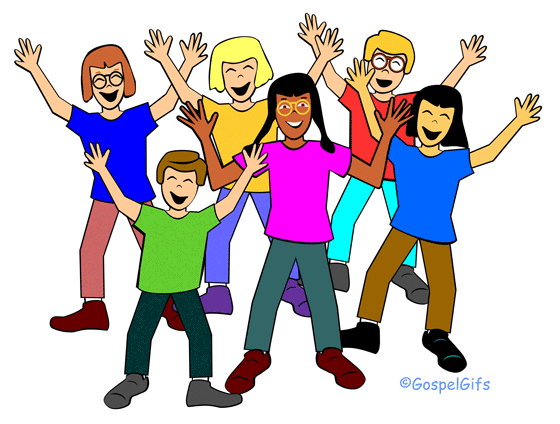 Сведения об учащихсяКоличественный состав класса1 ЧЕТВЕРТЬКоличество учащихся по списку 7 чел.Прибыли________________________________________________________Выбыли__________________________________________________________Стало______________ чел.            2 ЧЕТВЕРТЬКоличество учащихся по списку 7 чел.Прибыли________________________________________________________Выбыли__________________________________________________________Стало______________ чел.            Количество учащихся по списку 7 чел.Прибыли________________________________________________________Выбыли__________________________________________________________Стало______________ чел.             4 ЧЕТВЕРТЬКоличество учащихся по списку 7 чел.Прибыли________________________________________________________Выбыли__________________________________________________________Стало______________ чел.            Социальная карта класса   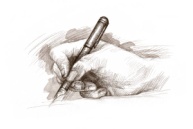 Листок здоровьяПоздравления с днем рождения учащихся                                                                                                                 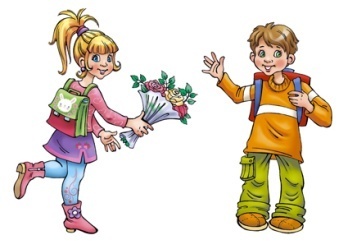 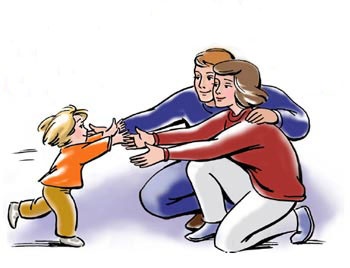 Работа   с  родителямиОсновная задача классного руководителя (общая с задачами родителей) — создать условия для свободного развития физических и духовных сил учеников, руководствуясь интересами детей и их возрастными потребностями, защитить от всех неблагоприятных факторов, мешающих этому. Важнейшая  направленность  деятельности классного руководителя — это семья, в которой растет, формируется, воспитывается ученик. Классный руководитель должен помнить, что, воспитывая ученика, он влияет, в первую очередь, на воспитательный потенциал семьи. Объектом профессионального внимания выступает не сама семья и не родители ребенка, а семейное воспитание. Именно в этих рамках рассматривается его взаимодействие с родителями. Педагогу необходимо знать, какова сфера материального бытия ребенка, каков образ его жизни, каковы традиции и обычаи семьи. Здесь необходимо следующее:а) изучение семейной атмосферы, окружающей ученика, его взаимоотношений с членами семьи;б) психолого-педагогическое просвещение родителей через систему родительских собраний, консультаций, бесед;в) организация и совместное проведение свободного времени детей и родителей;г) защита интересов и прав ребенка в так называемых трудных семьях.Основные   направления   классного руководителя  и  родителей :Общение - это воздействие, обусловливающее самое максимальное развитие личности ребенка, это этическое воздействие на признанные ценности Человека. Успеху работы классного руководителя   совместно  с  родителями   способствуют три личностных образования: интерес к жизни, интерес к человеку, интерес к культуре. Решение проблемы общения приводит детей к пониманию общечеловеческих ценностей, когда они становятся нормой для учащихся. Высшая ценность-человеческая жизнь. Никто не имеет права посягать на нее.Интерес к жизни -это непременное условие работы с детьми, условие эффективности воспитания. Воспитание с этих позиций направлено на формирование способности быть счастливым, в основе которой - принятие жизни как дара природы. Понимание и восприятие человека как личности, имеющей право на понимание, способной самосовершенствоваться, обладающей индивидуальными ценностями (семья, близкие люди, увлечения).Культурные ценности мира, их значение в развитии и становлении человека, формирование понимания их необходимости и важности в жизни.Познавательная сфера жизни ребенка. Для решения этой проблемы нужно обратить внимание на: а) выработку совместно с семьей единой тактики в развитии учебных умений ученика, его познавательной активности, его будущего профессионального определения;б) осуществление мероприятий   совместно  с   родителями, расширяющих кругозор и познавательные интересы ученика, стимулирующих любознательность, исследовательское мышление;в) проведение психолого-педагогических консилиумов, разрабатывающих программы коррекции общеучебных умений отдельных учащихся и всего класса    на  родительских  собраниях;г) организацию классных часов   совместно  с  родителями по совершенствованию у учащихся учебных умений и возможностей, саморазвитию.    Таким образом, классным руководителем реализуется функция родительского просвещения (сведения о воспитательной концепции школы, педагогической позиции классного руководителя, о методике воспитания, о целях и задачах личностного развития школьников на данный период, о ходе духовного развития ребенка, об особенностях школьной деятельности ученика, о взаимоотношениях в группе, о выявленных способностях и текущих успехах » т. п.) и корректировка семейного воспитания — именно той стороны, которая имеет отношение к ребенку, жизни и деятельности ребенка, обеспечивающие и коррекцию личности родителей.Формы взаимодействия классного руководителя  с                      родителями учащихся: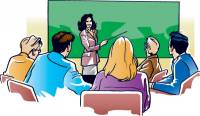          В практической работе с родителями учащихся классный руководитель использует коллективные и индивидуальные формы взаимодействия. Формы    работы  с  родителями:        - родительские собрания;         - индивидуальные консультации ;        - посещение на  дому;         -тематические консультации;        - родительские чтения;         - проведение совместных праздников;       - общешкольные родительские собрания Сведения о родителях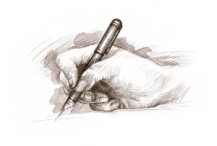                                   Родительский комитет класса                                                Примерная тематика      проведения  классных   родительских  собраний  и консультаций в  начальных классах1       класс                                                                                                                        1«Первый раз- в первый класс». Трудности адаптации 1- классников к школе.2.Детские страхи.3. Телевизор в жизни семьи и 1- классника.4. Мотивы учения младших школьников.5. Режим дня школьника.6. Игра и игрушка в жизни младшего школьника.7. Перелистывая страницы учебного года…  Работа с детьми «группы риска»  Особого внимания требуют к себе учащиеся, которых называют трудными. Ни один ребенок, который приходит в школу, не хочет быть в их числе. Трудными дети становятся, в первую очередь, в результате семейного воспитания. Плохие, враждебные взаимоотношения в семьях, разводы родителей, манипулирование детьми,  перебрасывание ребенка из одной семейной ситуации в другую- все это приводит к тому, что ребенок становится трудным. 
При поиске причин появления трудностей в поведении ребенка я пытаюсь найти ответы на такие вопросы: 
-  Какие особенности характера ребенка влияют на неадекватность его поведения? 
- Какие неблагоприятные внешние условия влияют на неадекватность поведения ученика? 
-  Какие неблагоприятные обстоятельства ребенок может преодолеть 
самостоятельно? 
-  Какие неблагоприятные обстоятельства ребенок может преодолеть с помощью родителей? 
-  Какую помощь может оказать общественность? 
-  Какие педагогические ошибки недопустимы в воспитании ребенка? 
-  Как исправить ошибки, которые уже допущены мной и семьей? Для ответов на эти вопросы использую следующие формы работы с детьми «группы риска»:       посещение семей;       индивидуальные беседы  с детьми и родителями;       педагогическая диагностика ( тестирование, анкетирование, наблюдение);       привлечение к беседам социального педагога,  участкового инспектора, администрацию школы;            привлечение  учащихся к посещению объединений дополнительного образования.  При составлении плана воспитательной работы на учебный год   провожу анализ социального паспорта класса. Исходя из результатов, определяю направления работы с каждой семьёй.
Тест «Незаконченный тезис»( методика «Свободный выбор»)Цель:     определить степень позитивного или негативного отношения к жизни.Ход проведения: учащиеся  дописывают предложения   в течение 1-2 минут. По ним определяется позитивное или негативное отношение к миру.1.      Я иду утром в школу……………………………………………………….2.      Хорошая жизнь- это……………………………………………………..…3.      Быть человеком- значит……………………………………………………4.      Самое главное в жизни……………………………………………………..5.      Нельзя прожить жизнь………………………………………………………6.      Чтобы иметь друзей, надо…………………………………………………..7.      В хорошей школе……………………………………………………………8.      Когда есть свободное время, я………………………………………………9.      Музыка нужна, так как……………………………………………………….10.  Я не согласен с тем, что говорят, будто я……………………………………Результаты анкетирования  во 1 классеВывод:                                                                    Оценка системы работы классного руководителя                                               В качестве инновационного метода оценивания уровня обучения и воспитания , компетентностного подхода к этому процессу практикую введение портфолио ученика начальной школы. Портфолио- это способ  фиксирования, накопления и оценивания педагогами, родителями и самим учеником результатов его духовно-нравственного развития.  Портфолио- нечто большее, чем папка школьных и семейных работ, отчетов о выполнении каких-либо дел. И я вот как определяю основные цели и задачи ведения портфолио в начальных классах: 
● создание ситуации успеха для каждого ученика, повышение самооценки и 
уверенности в собственных возможностях; 
● максимальное раскрытие индивидуальных способностей каждого ребенка, развитие познавательных интересов учащихся и формирование готовности к 
самостоятельному познанию, 
● формирование положительных моральных и нравственных качеств личности; 
● приобретение навыков рефлексии, формирование умения анализировать 
собственные интересы, склонности, потребности и соотносить их с имеющимися  возможностями («я реальный», «я идеальный»; 
●  формирование жизненных идеалов, стимулирование стремления к 
самосовершенствованию. 
Для решения этих задач (по  моему мнению ) необходимо сместить акцент, сделав основной упор в начальной школе  не на портфолио документов, а на портфолио творческих работ. Другими словами, раздел  «Творческие работы» должен стать основным и главным, раздел «Официальные документы»  должен отойти на второй план и использоваться только в качестве приложения! 
Девизом работы с портфолио ученика начальной школы должна стать фраза: «Каждодневный творческий процесс ученика должен быть зафиксирован». 
Безусловная ценность портфолио заключается в том, что он способствует повышению самооценки ученика, максимальному раскрытию индивидуальных возможностей каждого ребенка, развитию мотивации дальнейшего творческого роста. Поэтому крайне важно усвоить для себя и пояснить ребенку, что составление портфолио - это не гонка за дипломами и всевозможными грамотами! Важен сам процесс участия в учебной деятельности или творческой работе, а не его результат. 
Жестких требований портфолио (государственного образца) на данный момент не существует. И это радует! Ведь работа над портфолио - хорошая возможность проявить себя, подойти  творчески к этой задаче, придумать что-то свое, оригинальное. Как правило, администрация школы дает советы, рекомендации по оформлению. 
Единственное, чего стоит опасаться, так это того, чтобы портфолио ученика начальной школы не назывался «Портфель моих достижений» («Мои достижения» и т.п.) и чтобы не выводился на передний план раздел, документально подтверждающий эти достижения (всевозможные грамоты и сертификаты).Список используемой литературы1.Воспитательная система класса: теория и практика \Под ред. Е.Н. Степанова. М., 2005.2.Воспитание школьников \ научно-методический журнал №2. М.,2007.3.Воспитание школьников \ научно-методический журнал №4. М.,2007.4.Воспитание школьников \ научно-методический журнал №8. М.,2007.5.Классный руководитель \ научно-методический журнал №7. М.,2007.6.Классный руководитель \ научно-методический журнал №3. М.,2007.7.Классный руководитель \ научно-методический журнал №8. М.,2007.8.Классный руководитель \ научно-методический журнал №4. М.,2007.9.Классный руководитель \ научно-методический журнал №2. М.,2008.10.Классный руководитель \ научно-методический журнал №1. М.,2006.11.Классный руководитель \ научно-методический журнал №7. М.,2006.12.Классный руководитель \ научно-методический журнал №4. М.,2008.13.Кулагина И.Ю., Колюцкий В.Н. Возрастная психология: полный жизненный цикл развития человека.14.Отечество: гражданское и патриотическое воспитание \ Т.М.Кумицкая, О.Е.Жиренко.-М.:ВАКО,2009.«Принято»«Согласовано» «Утверждено» на МО классных руководителей    Руководитель МО ______________Ибрагимова П.О. Протокол №__«____»________ 2017г. Заместитель директора по ВР __________ Ибрагимов И.М. «____»________ 2017г. Директор школы ____________ О.М.Ибрагимов «___»_________2017г. «Принято»«Согласовано» «Утверждено» на МО классных руководителей    Руководитель МО ______________Ибрагимова П.О. Протокол №__«____»________ 2017г. Заместитель директора по ВР __________ Ибрагимов И.М. «____»________ 2017г. Директор школы ____________ О.М.Ибрагимов «___»_________2017г. Месяц 1-й классПримечания ( вносятся по мере необходимо-сти)Сентябрь«Вредные привычки»ОктябрьБеседа «Дорогие мои старики» ( ко Дню пожилого человека)НоябрьОрганизация экскурсионной  поездки в кинотеатр Декабрь «Что означает моё имя?»ЯнварьБеседа «Новый год в моей семье»ФевральКонкурс рисунков «Кем служил мой папа?»МартПодготовка открыток для мам, бабушек , сестёрАпрель«Я, ты, он, она- вместе-целая страна!»Май Заочное путешествие «Мои младшие – старшие брат, сестра» Месяц 1-й год реализацииПримечания                ( вносятся по мере необходимо-сти)СентябрьКл час «220 летия имама Шамиля»Октябрь«Люблю тебя, мой район !»НоябрьУтренник «Краски родного края»Декабрь Игра –викторина «Знаю ли я свою страну»ЯнварьКл. час «Мой Шамильский район» ФевральИгровая программа «Служу России»МартУтренник «Мы- земляне»Апрель«Человек- хозяин природы» экскурсия в лесМай Утренник «Давно закончилась война»Месяц 1-й год реализацииПримечания (вносятся по мере необходимо-сти)Сентябрь«Мы  теперь не просто дети, мы теперь ученики!»Октябрь«Правонарушения учащихся"НоябрьБеседа «Что такое хорошо и что такое плохо»«Экстремизма  среди учащихся»Декабрь Праздник «Откуда берутся грязнули?»Январь«Терроризма»ФевральБеседа «Слово огорчает, веселит, утешает»МартДоверительная беседа- «Друг- это..»АпрельРолевая игра «Разговор о честности»Май Игра-путешествие «На волшебном поезде»Месяц 1-й год реализацииПримечания (вносятся по мере необходимо-сти)Сентябрь«Пожарная сигнализация»Октябрь«ДТТ»НоябрьУтренник «Откуда берутся грязнули?»Декабрь «Дорога и её главные составные части»ЯнварьЗимние игры Февраль«Знакомство с дорожными знаками»МартИгра –путешествие с Карлсоном «Наше питание»АпрельКонкурс пословиц о питании.Май «Наши верные друзья. Светофор и его сигналы»Месяц 1-й год реализацииПримечания (вносятся по мере необходимо-сти)Сентябрь«Мы  теперь не просто дети, мы теперь ученики!»Октябрь«Путешествие в библиотечную страну»НоябрьУрок-исследование «В саду ли, в огороде»Декабрь Праздник поэзииЯнварьЧас загадок и отгадок ФевральКл. час «Животные родного края»МартПредметно-тематический праздник «5+5»АпрельВнеклассное занятие «На лесной поляне» Май Урок-презентация  «В гостях у дагестанских умельцев»Месяц 1-й год реализацииПримечания (вносятся по мере необходимо-сти)СентябрьИгры «Мой веселый, звонкий мяч!»ОктябрьУтренник «Здравствуй, осень!»Ноябрь«Герои любимых мультфильмов»Декабрь Утренник «Здравствуй, Новый год!»Январь«праздник «Азбука, прощай!»ФевральПраздник «Папа может»МартПраздник девочек и мамАпрельКл. час «Мы весну встречаем»Май «Стали мы на год взрослее!»№ п/п№ личн. делаФИО ребенкаПолДата рожденияДомашний адрес1Батирова Аминат Махачевна Ж01.08.2010г.С.Митлиуриб2Гасанова Патимат МагомедовнаЖ16.04.2010г.С.Митлиуриб3Магомедова Патимат МагомедовнаЖ14.11.2010г.С.Митлиуриб4Омаров Рамазан Махачевич М10.02.2011г.С.Митлиуриб5Сиражудинов Гази Алиасхабович М20.07.2010г.С.Митлиуриб6Зурканаева Саида ГаджимурадовнаЖ7Гамзатова Савадат АлиасхабовнаЖ2017ВсегоДевочки55Мальчики22Всего72017ВсегоДевочки55Мальчики22Всего72017ВсегоДевочки55Мальчики22Всего72017ВсегоДевочки55Мальчики22Всего7№ п/пФ.И. ученикаКол-во детей  в семьеСемья   полнаяСемья  неполнаяНеблагополучные семьиМалообеспеченные семьиОпекаемыеМногодетныеРодители - инвалидыДети - инвалидыС ослабленным здоровьемНет одного родителя в семье1.Батирова Аминат Махачевна 5++2.Гасанова Патимат Магомедовна2+3.Магомедова Патимат Магомедовна2+4.Омаров Рамазан Махачевич 3+5.Сиражудинов Гази Алиасхабович 5++6Зурканаева Саида Гаджимурадовна3+7Гамзатова Савадат Алиасхабовна5++№ п/пФИО ребенкаГруппаРекомендацииСтраховойполис1Батирова Аминат Махачевна основная2Гасанова Патимат Магомедовнаосновная3Магомедова Патимат Магомедовнаосновная4Омаров Рамазан Махачевич основная5Сиражудинов Гази Алиасхабович основная6Зурканаева Саида Гаджимурадовнаосновная7Гамзатова Савадат АлиасхабовнаосновнаяМесяцЧислоФ.И. ученикаЯнварьФевраль10.02.2011г. Омаров Рамазан Махачевич МартАпрель16.04.2010г.Гасанова Патимат МагомедовнаМайИюньИюль20.07.2010г.Сиражудинов Гази АлиасхабовичАвгуст01.08.2010г.Батирова Аминат МахачевнаСентябрьОктябрьНоябрь14.11.2010Магомедова Патимат МагомедовнаДекабрьФИО родителейОбразование родителейМесто работы, должностьСотовый телефон родителейДомашний адресМагомедов Магомед ГазимагомедовичС.Митлиуриб Шамильского районаГасанова Ханика АбдулаевнасреднееДомохозяйка89640243396С.Митлиуриб Шамильского районаГасанов Магомед Абдулаевичсреднее-С.Митлиуриб Шамильского районаАхмедова Хайбат Чеэровна СреднееДомохозяйкаС.Митлиуриб Шамильского районаБатиров Махач Камиловичсреднее-С.Митлиуриб Шамильского районаМагомедова Мадинат МагомедовнасреднееДомохозяйка89640545830С.Митлиуриб Шамильского районаОмаров Махач Сайгидович среднее-Магомедова Умайганат среднееДомохозяйкаСиражудинов Алиасхаб Газиевичсреднее-С.Митлиуриб Шамильского районаМагомедова Шахри МусадибировнасреднееДомохозяйка89674074068С.Митлиуриб Шамильского районаЗурканаев Гаджимурад Насрулаевичсреднее-С.Митлиуриб Шамильского районаХадисова Муъминат ЗубаировнасреднееДомохозяйкаС.Митлиуриб Шамильского районаГамзатов Алиасхаб Ибрагимовичсреднее-С.Митлиуриб Шамильского районаМагомедова Аминат ЗакировнасреднееДомохозяйкаС.Митлиуриб Шамильского района№ п/пФ.И.О.Телефон1Председатель родительского советаГасанова Ханика Абдулаевна2Заместитель председателя родительского комитетаАхмедова Хайбат Чеэровна 3Секретарь родительского комитетаМагомедова Мадинат4Члены родительского комитетаПозитивное отношение к жизни Негативное отношение к жизни